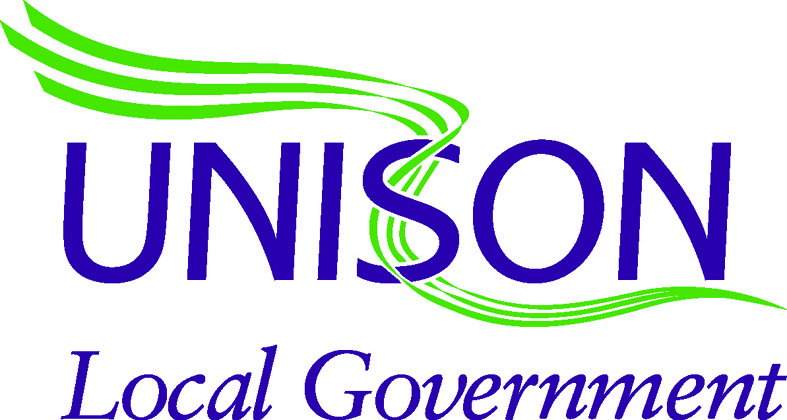 Blaenau Gwent County Branch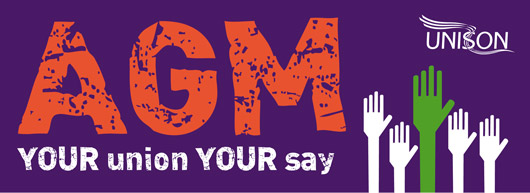 Thursday 20th February 2020@ 5:00pmin theCouncil ChamberCivic CentreEbbw Vale NP23 6XBAGENDAWelcomeApologiesMinutes from 2019 AGM (for accuracy)Chairman’s ReportTreasurer’s ReportAuditors’ ReportHonorariaElection of OfficersBranch AssessmentGuest Speakers:Caragh Hogan, Thompsons Solicitors Eva Clarke BEMClosing RemarksPrize DrawEva Clarke BEM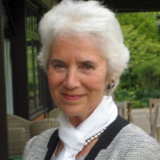 Special Guest and recipient of the Blaenau Gwent, International Award for “outstanding contribution to learning and equalities”Eva Clarke has been called the miracle baby. Eva was born in Mauthausen concentration camp. She and her mother are the only survivors of their family, 15 members of who were killed in Auschwitz-Birkenau: three of Eva’s grandparents, her father, uncles, aunts and her 7-year-old cousin, Peter.Unison members attending this year’s AGM will be able to pay their respects and listen to a formidable, wonderful human being who has spent their life educating young people about the Holocaust and the important lessons learned for today. On Thursday, 20th February 2020 at 4.45pm please attend the Unison Branch AGM and “Stand Together” to commemorate the 75-year anniversary of the liberation of Auschwitz-Birkenau Also, members will be able to pay tribute and show respect to Eva Clarke for the tireless work she undertakes to make our world a better place both for now and the future.Buffet and refreshments will be providedCounty Borough of Blaenau Gwent Bwrdeisdref Sirol Blaenau GwentMINUTES OF ANNUAL GENERAL MEETINGHELD IN THE COUNCIL CHAMBER ON THURSDAY 21st FEBRUARY 2019 PRESENT:	Ian Robins, Neville Southall, Simon Spree, Ashley Brace, Allyson Roberts, Simon Key, Claire Pitchford, Hayley Wright, Karl Gauden, Donna Beach, Anthony Beach, Gillian Barnett, Jo Collins, Isabel Jukes, Phil Diamond, Jonathan Morgan, Rosie Lewis Dan Perkins, Lyn Davies, Amy Smith, Mike Jackson, Mark Taylor, Dave Rees, Clare Nash, John Wright, Leanne Roberts, Melinda Powell, Alun Evans, Peter Butcher, A Rogers, JS Neil	APOLOGIES: Damian Assinder, Brenda Annand, Michelle Jones	The chair welcomed everyone to the AGM.  He advised that Clare Nash from Thompsons Solicitors would be available after the meeting if members wanted to discuss the services they have available.   1		Minutes of Meeting 8th February 2018  -  (Accuracy)Rosie informed the meeting that hers may have been one of the illegible signatures noted on the list of those present at last year’s AGM as she is not listed but she did attend. The minutes were agreed as a true and accurate recordMoved:  Phil Diamond  	Seconded:  Simon Key2		Chairman’s ReportThe chair informed the meeting that for the ninth consecutive time it has again been an extremely difficult year. Austerity has made stress more prevalent and Unison has been trying to overcome this and offer members more support.  Classes are going to be arranged on Mental Health and Wellbeing with guest speakers. Last year the branch paid for the councils Organisational Development officers to attend Mental Health Training to improve their mediation skills as sometimes the victims were not gaining any benefit from mediation.   It has been a challenging year for the Leisure Trust as employees did not receive a pay rise.  The branch worked with the members and the local authority to achieve the pay rise.  It was one of the largest turnouts for a ballot under the new system whereby 50% of those eligible to vote needed to vote and we had a 68% turnout with 88% voting to take industrial action.   Looking towards the future, the council is looking to carry out research across the UK for the best options and ways of working.Blaenau Gwent were the first council to sign up to the Ethical Care Charter.  Carers are now paid for travel time.  The lowest paid have been recognised and will receive the biggest rise of over 2%.  However, food banks are still being used by low paid workers     He praised the team effort to ensure that School Crossing Patrols would not be cut.The branch has supported many worthwhile causes during the year including Show Racism the Red Card.  The appeal for help for the Women’s Refuge was snowed under by the generosity of staff which resulted in the refuge having enough tinned food supplies to last for four years.  In future we intend to tackle period poverty and look to provide free sanitary products in schools.This year is the year of the young person. The Chair emphasised that they should have a stronger voice in the workplace or they may be victims of stress.No decision has been made on whether Silent Valley will be coming in-house.The chair asked for new ideas for social trips which may in turn attract new members.  A questionnaire will be distributed.The Chair introduced two new officers: Ashley Brace is the branches new LGBT officer. She works in Schools with Neville and is a professional boxer.Amy Smith is our new Women’s Officer and works in the Resources Department.  This is excellent news as 70% of our workforce is female.  These appointments will help improve to the gender balance on the executive Finally, he thanked the executive and paid tribute to their tireless work throughout the year.         3		Treasurers Report  Copies of the accounts were distributed to all who attended the meeting.  The General Fund balance is £43,838.00.  As stated at last year’s AGM the branch needs to try to secure more funding.  Our percentage has gone up by ½% this year from 21½ to 22% and it is hoped that this will increase next year.Expenditure experienced a loss of £2,680.54. This was as a result of staff salaries and the employment of an Admin Officer which was jointly funded with Monmouth. As a result of the Leisure Trust dispute a sum was transferred from General Fund to the Industrial Action Fund.  This fund had previously been static for many years. Publicity material was purchased out of the fund for the strike. Other authorities usually have more in their Industrial Action Fund than the General Fund.  The national auditor gave the accounts a clean bill of health with only two small recommendations which had already been implemented for last year’s accounts. The Chair asked to meeting to endorse the accounts.Moved:  John Wright                  Seconded:  Simon KeyThe Chair gave his sincere thanks to the treasurer for all his hard work during the year.           4 		Auditors Report Both auditors were unable to attend the meetingSimon Spree read out a report from the Auditors.   There were no errors in the accounts all queries raised have been addressed and they congratulated Jonathan on another year of excellent accounting.5 		Honoraria The Chair explained that an honorarium is paid in recognition of work carried out by officers during the year and the amount granted this year has reduced. The Chair then requested the meeting to endorse the Honoraria.Proposed:  Mike Jackson        Seconded:  Dan Perkins   The honoraria payments were endorsed unanimously.  6		Election of OfficersThe Chair advised that the branch has a shortfall of officers and requested anyone who may be interested to stay behind after the meeting to speak to himself or Ian. 7		Branch AssessmentRosie spoke on the Branch Assessment.This has been a busy and challenging year which has gone by very quickly.  The NJC pay offer was a piece of good news and will be the same for the next financial year.  Discussions are already in place for the 2020/21 pay claim.Rosie again praised the branches efforts during the Leisure Trust dispute, the reps had been fantastic and deserved a lot of credit. There had been much going on behind the scenes but the members trusted the reps and they stood so strong.  It was a textbook campaign and had boosted recruitment, however efforts still need to be maintained to recruit more members.The Action Plan for next year includes recruiting a new communications officer to help the branch go forward on social media, updating IT equipment, promoting the training of more members, recruiting more young workers and encouraging them to be active in the branch.  Among the campaigns we will be supporting are Mental Health Awareness, Stars in our Schools, and regular health checks.Relations with the Council are open and the branch is in a strong position.  Rosie thanked the executive and the branch for their work in taking Unison forward in Blaenau Gwent The Chair gave his recognition to all the support Rosie and Karl give to the branch.  8                 	Guest Speaker –    Neville SouthallNeville spoke about the need for every person to have a level playing field in life.  He gave examples of individuals who had been abused or bullied or had mental health problems.  He said that we need strong union reps who can stand up to the bosses, charities should work together in the hope that we can take back society.  9		Guest Speaker  - Thompsons SolicitorsThe guest speaker from Thompsons Solicitors outlined the services they offer including insurance, will writing, free legal advice and representation on employment law or accidents at work. They also provide low cost conveyancing and have a dedicated team who deal with asbestos claims.   Factsheets were available if any members who required more information. 10		Closing RemarksThe Chair thanked the executive for their work during an extremely difficult year.The Branch Secretary thanked the Chair for all his hard work and help during the year.11		Prize Draw The prize draw took place with new executive member Ashley Brace winning the £50.00. JEC26th February 2019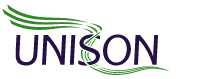 County Borough of Blaenau GwentBranch Honoraria Proposals 2019Honoraria are discretionary one-off payments made to elected branch committee members to recognise their voluntary work for the branch.		Total for 2018        	 £3,700.00		Total for 2019	      £4,200.00General Fund Income and Expenditure AccountFor the year ended 31st December 2019Consolidated Balance SheetFor the year ended 31st December 2019UNISONCounty Borough of Blaenau GwentOfficer NominationsThe above named Officers are nominated unopposed and are deemed elected, subject to AGM approval.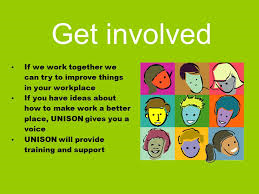 We still have vacancies for Stewards across all workplaces so any nominations or volunteers would be very welcome.  Full training will be offered to anyone volunteering.Officers of the union take the lead on specific areas of activity and work in close liaison with our Stewards and Workplace Contacts to ensure that we deliver effectively for our members.Specific training is available for many of these positions so don’t feel that you will be on your own if you stand, or persuade a colleague to stand. There is only one qualification for officers, they need to be a member of the union; having an interest or experience of the specific areas of activity would of course be welcomed.Stewards are the backbone of UNISON; they act as a link between members and the union in our workplaces.  All new stewards have the right to paid time off for training which UNISON provides.  New stewards also have the backup of more experienced officers should the need arise.Your workplace will be a much stronger place should you nominate someone to act on your behalf, and remember different stewards get involved to differing degrees, so don’t worry if you feel you don’t have that much time, just being a presence in the workplace is often enough.If you are interested please contact the UNISON Office:UNISON OfficeCivic CentreEbbw Vale NP23 6XB             Tel:        01494 355252             Email:      UnisonOfficeAdmin@blaenau-gwent.gov.uk             Website:   www.unisoningwent.org.ukTHE ADDED VALUE OF MEMBERSHIP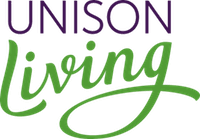 Great deals for everyday lifeUnison is always looking out for you when you’re at work,but there’s much more to life.So UNISON Living is here to help you get the most from your own time too.From family healthcare to a family car, from fun days to holidays, UNISONLiving can connect you with a trusted partner who can help.  We’ve used thehuge power of our 1.3 million members to secure some of the best dealsexclusively for you.For more information on UNISON Living and links to our providers websitesvisit benefits.unison.org.ukFor general enquiries on UNISON member benefits, services andUNISON Livingcontact UNISON Direct on 0800 0857 857Alternatively contact your branch office on01495 355252 for a brochure.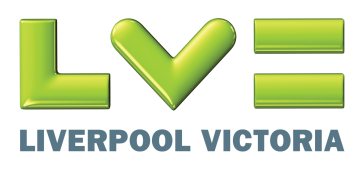 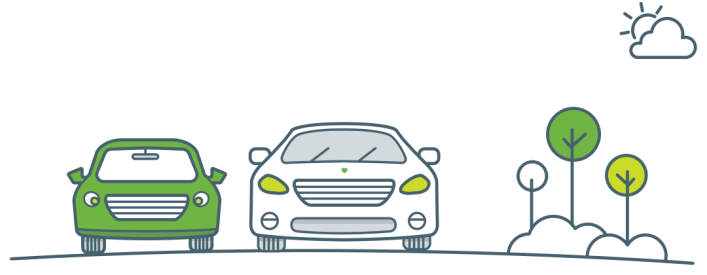 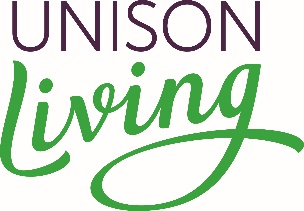 LV= is UNISONs approved Car insurance provider and UNISON members have been enjoying exclusive discounts on LV= Car and Breakdown insurance for many years. We’re excited to now offer UNISON members our new Multi Car policy that gives UNISON members discounts on every car. With this new multi car policy UNISON members can:Add up to 6 cars and 12 drivers on one policyAdd all cars at the same time, schedule some for later or add them in afterwardsChoose the cover level and specific optional extras you'd like for each carAll cars will share the same renewal dateFor more information on multi car, electric car, breakdown cover, motorbike, classic car and caravan insurance call 0800 756 8164 or head to https://www.lv.com/UNISONFor Text Phone: first dial 18001. Lines are open Mon-Fri 8am-8pm, Sat 9am-5pm, Sun 10am-4pm. Calls will be recorded.	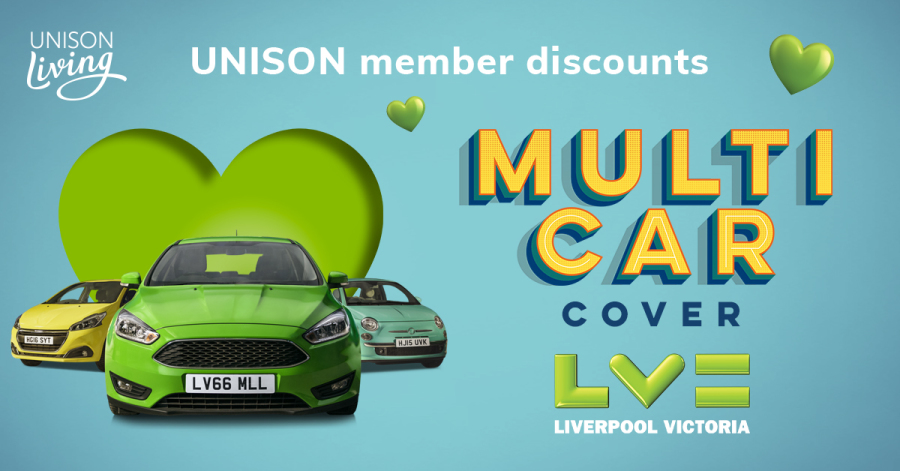 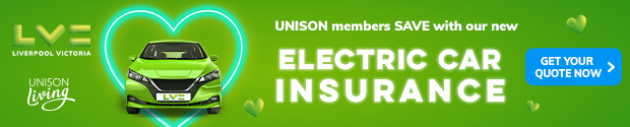 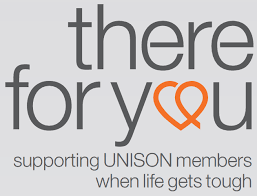      (Charity registration number: 1023552 / SCO38305)UNISON’s registered charity provides a unique confidential service just for UNISON members and their families.  They offer: debt serviceadvice and supportfinancial assistancewellbeing breaksTelephone:              020 7121 5620Email:    thereforyou@unison.co.ukwww.unison.org.uk/thereforyou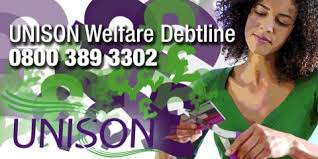 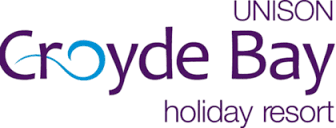 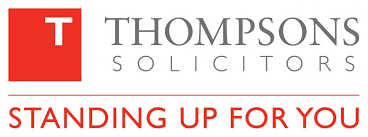 UNISON works in partnership with Thompsons Solicitors to provide comprehensive legal support for its members. Members also benefit from employment law advice and a range of services for family members too.Personal InjurySerious InjuryIndustrial  disease or illnessA free initial assessment in clinical negligence casesBasic will writingReduced rates for conveyancingEmployment lawCriminal law advice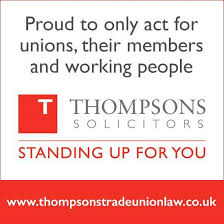 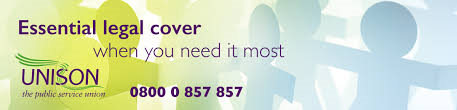 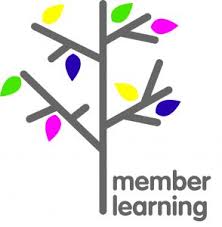 Look out for the Member Learning ProgrammeJanuary - June 2020Learning GrantsUNISON wants to help members realise their potential. We offer financial support to members taking part in various educational and learning opportunities, as well as learning discounts from a number of providers.Open University AwardsLearning GrantsGrants for School Support StaffGrants for Care WorkersThe number of grants is limited and they are awarded on a first come, first served, basis. Contact the branch office for further information.Learning online - UNISON’s learning siteSometimes you just want to sit in a chair with a cup of tea and learn something new, at your own pace and in an environment where you feel comfortable.Online learning can offer you just that. Any UNISON member can use their My UNISON account to log in to our online learning site and enrol themselves in e-notes (quick, interactive online modules) on a wide range of topics. These give a useful overview of the subject and direct learners to further resources.Recently added e-notes include: Dyslexia Awareness, Introduction to Apprenticeships, and The Role of the Union Learning Representative.Follow the Branch on Social MediaJoin the conversation and keep up to date with all the latest Unison news.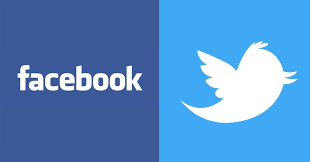 Find us by searching UnisoninBG on Facebook and Twitter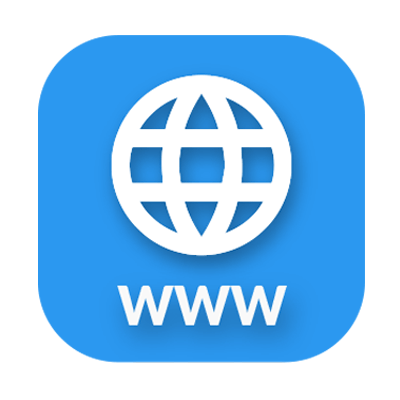 www.unisoningwent.org.uk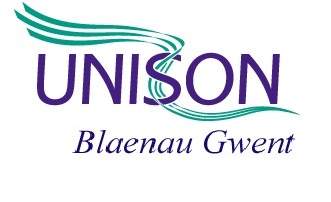 Blaenau Gwent County UNISONCivic CentreEbbw Vale NP23 6XB01495 355252UnisonOfficeAdmin@blaenau-gwent.gov.ukWebsite: www.unisoningwent.org.uk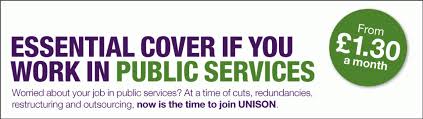 PostName2018£Proposed   2019£SecretaryIan Robins800800TreasurerJonathan Morgan750750Schools ConvenorSimon Key350350Welfare OfficerSimon Spree200200Health & Safety OfficerDamien Assinder350350Education & Training OfficerPhil Diamond250250International OfficerNev Southall200200Minutes SecretaryJanice Collins200200Auditors (2 Posts)Carol FryNicola Wyburn150150150150Low Paid MemberIzzy Jukes200200Young MemberVacant Post--Social SecretaryShirley Ford100-Social Services ConvenorMike Jackson-200Equalities OfficerLouise Rosser-200Social Media/Website OfficerRhys Pearce-200Total£3700£4200All Items2019 (£)2019 (£)2018 (£)2018 (£)IncomeBranch Funding44,858.7743,778.00Branch Levy0.000.00Investment Income Received0.000.00Tax deducted or paid on Invested Income           0.00            0.00Retired Members Subscriptions60.0060.00Other Income0.000.00Regional Pool Income0.000.00Transfer from Industrial Action Fund0.000.00Transfer from Dedicated Action Fund0.000.00Locally collected subscriptions0.000.00___________________Income Total44,918.7743,838.00ExpenditureFighting Fund0.008.20Staff Salaries4,754.738,631.73Rent0.000.00Rates0.000.00Utilities0.000.00Other administration9,970.135,829.51Honoraria3,700.003,550.00Conferences and group meetings6,587.608,857.38Branch Committee4,700.993,697.12Other meetings1,241.733,853.10Publicity2,697.342,389.14Education5,609.284,443.59Donations349.01239.40Affiliations0.000.00Local Activities2,762.582,769.37Transfer to Industrial Action Fund0.002,000.00Transfer to Dedicated Fund(s)0.000.00Other Expenditure0.000.00Hardship Payments0.000.00Other Branch Funding Deductions           0.00            0.00Tax0.000.00___________________Expenditure Total42,373.3946,518.54___________________Surplus for the Year2,545.38-2,680.54All Items2019 (£)2019 (£)2018 (£)2018 (£)Fixed AssetsFreehold Properties0.000.00Leasehold Properties0.000.00Equipment, Fixtures & Fittings5,129.573,469.43Investments (Quoted & unquoted)0.00____________0.00_____________Total Fixed Assets5,129.573,469.43Current AssetsBranch Funding0.004.30Third Party Debtors435.000.00Loans0.000.00Building Society0.000.00Bank Deposit0.000.00Current Account41,123.0738,083.41Prepaid Card1,476.41938.92Cash0.00____________0.00_____________Total Current Assets43,034.4839,026.63Current LiabilitiesBranch Funding76.310.00Third Party Creditors3,071.300.00HO Loans0.000.00Locally collected subscriptions0.0025.00Credit Card0.00____________0.00_____________Total Current Liabilities3,147.6125.00Net Current Assets39,886.8739,001.63TOTAL ASSETS45,016.4442,471.06Accumulated FundsAccumulated General Fund atyear beginning26,963.7229,644.26Brought Forward Balance Adjustment0.000.00Surplus / Deficit2,545.38____________-2,680.54_____________Accumulated General Fund atyear end29,509.1026,963.72Accumulated Industrial Action Fund15,507.3413,660.60Surplus / Deficit0.00____________1,846.74_____________Accumulated Industrial Action Fund at year end        15,507.34          15,507.34_________________________Total Funds at end of the year45,016.4442,471.06PostNomineeSecretaryIan RobinsChairpersonDave ReesTreasurerJonathan MorganWomen’s OfficerLifelong Learning Co-ordinatorSimon KeyDisabilities OfficerMike JacksonHealth & Safety OfficerDamien AssinderCommunications OfficerRhys PearceEducation & Training OfficerPhil DiamondEqualities OfficerLouise RosserWelfare OfficerSimon SpreeInternational OfficerNeville SouthallSports & Social SecretaryDan PerkinsYoung Member’s OfficerMinutes SecretaryJanice CollinsAuditors (2 Posts)Carol Fry /Nicola WyburnLGBT OfficerAshley BraceBlack Members OfficerNazia AkhtarSocial Services ConvenorIzzy JukesLabour Link OfficerDave ReesRetired Member / Pensions ChampionJohn Wright